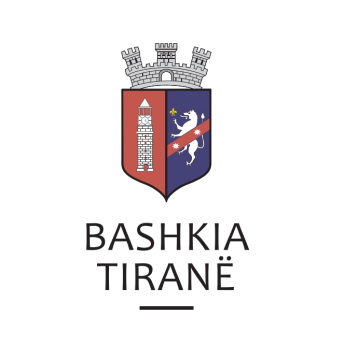      R  E  P U  B  L  I  K  A    E   S  H  Q  I  P  Ë  R  I  S  Ë
  BASHKIA TIRANË
DREJTORIA E PËRGJITHSHME PËR MARRËDHËNIET ME PUBLIKUN DHE JASHTË
DREJTORIA E KOMUNIKIMIT ME QYTETARËTLënda: Kërkesë për shpallje nga Gjykata e Rrethit Gjyqësor Gjirokastër për znj.              Elisabeta Hajderi, znj. Ina Terova (Hajderi), z. Erion Hajderi, Ardian Hajderi,              znj. Alina Karaj (Hajderi) dhe z. Edmond Hajderi.Pranë Bashkisë Tiranë ka ardhur kërkesa për shpallje nga Gjykata e Rrethit Gjyqësor Gjirokastër, me nr. regj. themeltar 826, datë 02.04.2019, protokolluar në Bashkinë Tiranë me nr. 14658 prot., datë 04.04.2019.Ju sqarojmë se kjo gjykatë dërgon shpallje se është duke u zhvilluar gjykimi i çështjes civile që i përket:Paditës:              Komuniteti Mysliman i ShqipërisëTë paditur:        Qirjako Dhima, ZRPP GjirokastërObjekti:              Lirim dorëzim sendi  i paluajtshëmPersona të tretë:   Elisabeta Hajderi, Ina Terova (Hajderi), Erion Hajderi, etj.Data dhe ora e seancës:   25.04.2019, ora 09:30Drejtoria e Komunikimit me Qytetarët ka bërë të mundur afishimin e shpalljes për znj. Elisabeta Hajderi, znj. Ina Terova (Hajderi), z. Erion Hajderi, Ardian Hajderi, znj. Alina Karaj (Hajderi) dhe z. Edmond Hajderi, në tabelën e shpalljeve të Sektorit të Informimit dhe Shërbimeve për Qytetarët pranë Bashkisë Tiranë.     R  E  P U  B  L  I  K  A    E   S  H  Q  I  P  Ë  R  I  S  Ë
  BASHKIA TIRANË
DREJTORIA E PËRGJITHSHME PËR MARRËDHËNIET ME PUBLIKUN DHE JASHTË
DREJTORIA E KOMUNIKIMIT ME QYTETARËTLënda: Kërkesë për shpallje nga Gjykata e Rrethit Gjyqësor Vlorë për znj. Erida Pilkati.Pranë Bashkisë së Tiranës kanë ardhur kërkesat për shpallje nga Gjykata e Rrethit Gjyqësor Vlorë, me nr. 1186 akti (E. Trashi.), datë 21.03.2019, protokolluar në Bashkinë Tiranë me nr. 14657 prot., datë 04.04.2019.Ju sqarojmë se kjo gjykatë dërgon për shpallje njoftimin për gjykimin të çështjes civile me palë:Ankuese:      Miranda NgjelinaPalë në proces:Paditëse:       Miranda NgjelinaTë paditur:  Aneta Doga, Mikel Doga, Enton Doga, Nevila Shaka (Doga), Mimoza Doga,                       Theodor Papalilo (Doga), Nole Doga, Gentjana Mosko (Papa), Juna                       Shehaj (Papa), Sami Herri, Vivian Koprencka (Herri), Erida Pilkati,                       Eduard Heri, Ingrid Dani (Herri), Pireta Lamani, Emiljo Ceka, Niko                       Ceka, Diana Barbero, Jeanette McGinn, Pilo Shano, Agjencia e Trajtimit                       të Pronave.              Objekti:        Kundërshtim pjesërisht të vendimit nr. 30, datë 15.01.2019, të Gjykatës së                        Rrethit Gjyqësor Vlorë. Riçeljen e hetimit gjyqësor. Ndryshim pjesërisht i                        vendimit duke vendosur pranimin tëtësisht të padisë.Drejtoria e Komunikimit me Qytetarët ka bërë të mundur afishimin e shpalljes për znj. Erida Pilkati, në tabelën e shpalljeve të Sektorit të Informimit dhe Shërbimeve për Qytetarët pranë Bashkisë Tiranë.     R  E  P U  B  L  I  K  A    E   S  H  Q  I  P  Ë  R  I  S  Ë
  BASHKIA TIRANË
DREJTORIA E PËRGJITHSHME PËR MARRËDHËNIET ME PUBLIKUN DHE JASHTË
DREJTORIA E KOMUNIKIMIT ME QYTETARËTLënda: Kërkesë për shpallje nga Gjykata e Rrethit Gjyqësor Lezhë për z. Shkelzen Ivanaj.Pranë Bashkisë Tiranë ka ardhur kërkesa për shpallje nga Gjykata e Rrethit Gjyqësor Lezhë, me nr. 849/10 akti, datë 01.04.2019, protokolluar në Bashkinë Tiranë me nr. 14678 prot., datë 04.04.2019.Ju sqarojmë se kjo gjykatë dërgon për shpallje njoftimin për gjykimin të çështjes civile me palë:Paditës:                 Zef IvanajI Paditur:              Shkëlzen Ivanaj  Objekti:                Të liroj dhe dorëzoj paditësit sipërfaqen e tokës.Data dhe ora e seancës:  26.04.2019, 09:30Drejtoria e Komunikimit me Qytetarët ka bërë të mundur afishimin e shpalljes për z. Shkelzen Ivanaj, në tabelën e shpalljeve të Sektorit të Informimit dhe Shërbimeve për Qytetarët pranë Bashkisë Tiranë.     R  E  P U  B  L  I  K  A    E   S  H  Q  I  P  Ë  R  I  S  Ë
  BASHKIA TIRANË
DREJTORIA E PËRGJITHSHME PËR MARRËDHËNIET ME PUBLIKUN DHE JASHTË
DREJTORIA E KOMUNIKIMIT ME QYTETARËTLënda: Kërkesë për shpallje nga Gjykata e Rrethit Gjyqësor Tiranë, Dhoma Penale, për z. Xhafer Vladi.Pranë Bashkisë Tiranë ka ardhur kërkesa për shpallje nga Gjykata e Rrethit Gjyqësor Tiranë (Dhoma Penale), me nr. 1505 A, datë 02.04.2019, protokolluar në Bashkinë Tiranë me nr. prot. 14681, datë 04.04.2019.Ju sqarojmë se kjo gjykatë dërgon shpallje se është zhvilluar gjykimi i çështjes penale që i përket:Viktimë:                Xhafer VladiAkuzuar:               Për kryerjen e veprës penale “Veprime që pengojnë zbulimin e së                                 vërtetës” dhe Pushimin e hetimevepër veprën penale të “Shkeljes së                                 rregullave të qarkullimit rrugor”.Drejtoria e Komunikimit me Qytetarët ka bërë të mundur afishimin e shpalljes për z. Xhafer Vladi, në tabelën e shpalljeve të Sektorit të Informimit dhe Shërbimeve për Qytetarët pranë Bashkisë Tiranë.     R  E  P U  B  L  I  K  A    E   S  H  Q  I  P  Ë  R  I  S  Ë
  BASHKIA TIRANË
DREJTORIA E PËRGJITHSHME PËR MARRËDHËNIET ME PUBLIKUN DHE JASHTË
DREJTORIA E KOMUNIKIMIT ME QYTETARËTLënda: Kërkesë për shpallje nga Gjykata e Rrethit Gjyqësor Tiranë, Dhoma Penale, për znj. Romina Kovaçi.Pranë Bashkisë Tiranë ka ardhur kërkesa për shpallje nga Gjykata e Rrethit Gjyqësor Tiranë (Dhoma Penale), me nr. 1342 A, datë 02.04.2019, protokolluar në Bashkinë Tiranë me nr. prot. 14682, datë 04.04.2019.Ju sqarojmë se kjo gjykatë dërgon shpallje se është zhvilluar gjykimi i çështjes penale që i përket:Personit të hetuar:  Romina KovaçiObjekti:                    Pushimi i procedimit penal nr. 9997, i vitit 2018, për veprën penale                                    “Drejtim i automjeteve në mënyrë të pa rregullt.Drejtoria e Komunikimit me Qytetarët ka bërë të mundur afishimin e shpalljes për znj. Romina Kovaçi, në tabelën e shpalljeve të Sektorit të Informimit dhe Shërbimeve për Qytetarët pranë Bashkisë Tiranë.     R  E  P U  B  L  I  K  A    E   S  H  Q  I  P  Ë  R  I  S  Ë
  BASHKIA TIRANË
DREJTORIA E PËRGJITHSHME PËR MARRËDHËNIET ME PUBLIKUN DHE JASHTË
DREJTORIA E KOMUNIKIMIT ME QYTETARËTLënda: Kërkesë për shpallje nga Gjykata e Rrethit Gjyqësor Lezhë për z. Anton Simon Zefi dhe z. Altin Simon Zefi. Pranë Bashkisë Tiranë ka ardhur kërkesa për shpallje nga Gjykata e Rrethit Gjyqësor Lezhë, me nr. 506/63 akti, datë 29.03.2019, protokolluar në institucionin tonë me nr. 14683 prot., datë 02.04.2019.Ju sqarojmë se kjo gjykatë dërgon për shpallje njoftimin për gjykimin të çështjes civile me palë:Paditës:                  Shoqëria “Shërbimi Përmbarimor FS” sh.p.k.I paditur:                Anton Zefi, etj.Objekt:                    Veçim pjese takuese.Drejtoria e Komunikimit me Qytetarët ka bërë të mundur afishimin e shpalljes për z. Anton Simon Zefi dhe z. Altin Simon Zefi, në tabelën e shpalljeve të Sektorit të Informimit dhe Shërbimeve për Qytetarët pranë Bashkisë Tiranë.